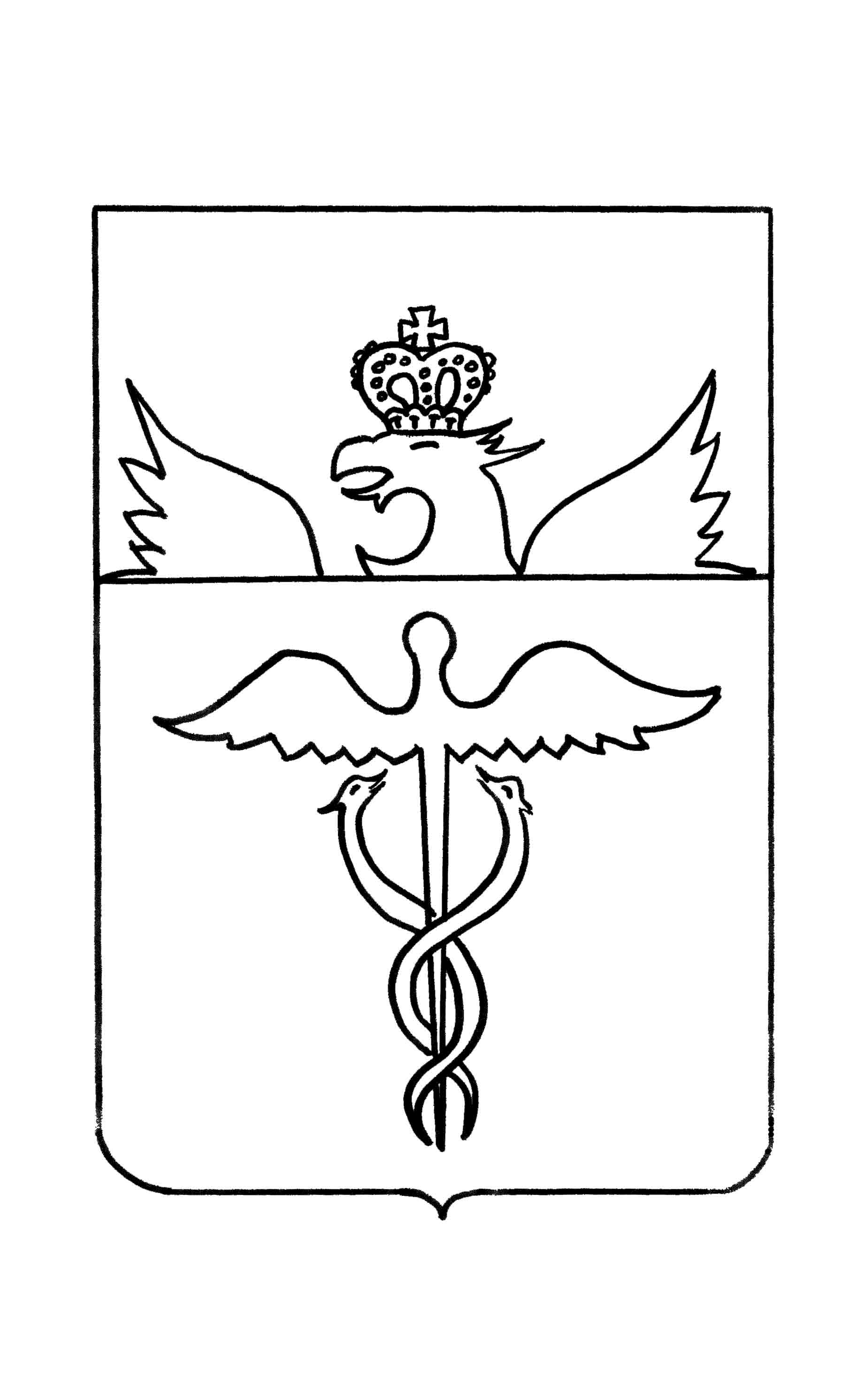 Администрация Кучеряевского сельского поселенияБутурлиновского муниципального районаВоронежской областиПОСТАНОВЛЕНИЕот  28 июня  2019 года №  20с.КучеряевкаО внесении изменений в постановление администрации Кучеряевского сельского поселения Бутурлиновского муниципального района Воронежской области от 28.12.2015 г. № 81 «Об утверждении административного регламента администрации Кучеряевского сельского поселения Бутурлиновского муниципального района Воронежской области по предоставлению муниципальной услуги «Принятие на учет граждан, претендующих на бесплатное предоставление земельных участков»В соответствии с Федеральными законами от 27.07.2010 № 210-ФЗ «Об организации предоставления государственных и муниципальных услуг», от 06.10.2003 № 131-ФЗ «Об общих принципах организации местного самоуправления в Российской Федерации», в целях приведения нормативных правовых актов администрации Кучеряевского сельского поселения в соответствие с требованиями действующего законодательства, администрация  Кучеряевского сельского поселения ПОСТАНОВЛЯЕТ:1. Внести в постановление администрации Кучеряевского сельского поселения Бутурлиновского муниципального района Воронежской области от 28.12.2015 г. № 81 «Об утверждении административного регламента администрации Кучеряевского сельского поселения Бутурлиновского муниципального района Воронежской области по предоставлению муниципальной услуги «Принятие на учет граждан, претендующих на бесплатное предоставление земельных участков» следующие изменения: 1.1. В пункте 1.2.:- в подпункте 1 слова «ветеранов государственной службы и» - исключить; - в подпунктах 10 и 11 слова «системы социальных служб» заменить словами социального обслуживания граждан»;- в подпункте 10 слова «граждане, получившие высшее и среднее профессиональное образование» заменить словами «граждане, получившие высшее и (или) среднее профессиональное образование», после слов «в сфере» дополнить словами «лесного хозяйства».1.2. В подпункте 1.3.2. пункта 1.3 слова «в информационной системе Воронежской области «Портал государственных и муниципальных услуг Воронежской области» (pgu.govvr№.ru)» заменить словами «в региональной информационной системе «Портал Воронежской области в сети Интернет» (https://www.govvrn.ru/)»;1.3. В подпункте 2.14.2 пункта 2.14 слова «Портале государственных и муниципальных услуг Воронежской области (www.pgu.govvr.ru)» заменить словами «Портале Воронежской области в сети Интернет» (https://www.govvrn.ru/)»;1.4. В пунктах 2.6.1. и 3.2.1. слова  «с описью вложения и уведомлением о вручении» - исключить.1.5. Пункты 5.2. и 5.3.раздела 5  изложить в новой редакции:«5.2. Заявитель может обратиться с жалобой в том числе в следующих случаях:1) нарушение срока регистрации запроса о предоставлении государственной или муниципальной услуги, запроса; 2) нарушение срока предоставления муниципальной услуги. 3) требование у заявителя документов или информации либо осуществления действий, представление или осуществление которых не предусмотрено нормативными правовыми актами Российской Федерации, нормативными правовыми актами субъектов Российской Федерации, нормативными правовыми актами органов местного самоуправления Кучеряевского сельского поселения;4) отказ в приеме документов, предоставление которых предусмотрено нормативными правовыми актами Российской Федерации, нормативными правовыми актами субъектов Российской Федерации, нормативными правовыми актами органов местного самоуправления Кучеряевского сельского поселения для предоставления государственной или муниципальной услуги, у заявителя;5) отказ в предоставлении муниципальной услуги, если основания отказа не предусмотрены федеральными законами и принятыми в соответствии с ними иными нормативными правовыми актами Российской Федерации, законами и иными нормативными правовыми актами субъектов Российской Федерации, муниципальными правовыми актами. 6) затребование с заявителя при предоставлении муниципальной услуги платы, не предусмотренной нормативными правовыми актами Российской Федерации, нормативными правовыми актами субъектов Российской Федерации, муниципальными правовыми актами;7) отказ должностного лица администрации в исправлении допущенных ими опечаток и ошибок в выданных в результате предоставления муниципальной услуги документах либо нарушение установленного срока таких исправлений. 8) нарушение срока или порядка выдачи документов по результатам предоставления муниципальной услуги;9) приостановление предоставления муниципальной услуги, если основания приостановления не предусмотрены федеральными законами и принятыми в соответствии с ними иными нормативными правовыми актами Российской Федерации, законами и иными нормативными правовыми актами субъектов Российской Федерации, муниципальными правовыми актами. 10) требование у заявителя при предоставлении муниципальной услуги документов или информации, отсутствие и (или) недостоверность которых не указывались при первоначальном отказе в приеме документов, необходимых для предоставления муниципальной услуги, либо в предоставлении муниципальной услуги, за исключением случаев, предусмотренных пунктом 4 части 1 статьи 7 Федеральный закон от 27.07.2010 N 210-ФЗ "Об организации предоставления государственных и муниципальных услуг".».5.3. Основанием для начала процедуры досудебного (внесудебного) обжалования является поступившая жалоба.Жалоба может быть направлена по почте, через многофункциональный центр, с использованием информационно-телекоммуникационной сети "Интернет", официального сайта органа, предоставляющего государственную услугу, органа, предоставляющего муниципальную услугу, единого портала государственных и муниципальных услуг либо регионального портала государственных и муниципальных услуг, а также может быть принята при личном приеме заявителя».1.6. Раздел 5 дополнить подпунктами 5.10.1. и 5.10.2. следующего содержания:«5.10.1. В случае признания жалобы подлежащей удовлетворению в ответе заявителю, указанном в пункте 5.10. настоящего раздела, дается информация о действиях, осуществляемых должностным лицом администрации, в целях незамедлительного устранения выявленных нарушений при оказании муниципальной услуги, а также приносятся извинения за доставленные неудобства и указывается информация о дальнейших действиях, которые необходимо совершить заявителю в целях получения муниципальной услуги.5.10.2. В случае признания жалобы не подлежащей удовлетворению в ответе заявителю, указанном в пункте 5.10. настоящего раздела, даются аргументированные разъяснения о причинах принятого решения, а также информация о порядке обжалования принятого решения.»2. Настоящее постановление   опубликовать в официальном периодическом печатном издании «Вестник муниципальных нормативно-правовых актов и иной официальной информации Кучеряевского сельского поселения Бутурлиновского муниципального района Воронежской области» и разместить  на официальном  сайте администрации Кучеряевского сельского поселения Бутурлиновского муниципального района Воронежской области.3.  Настоящее постановление вступает в силу с момента его официального опубликования.Глава Кучеряевского сельского поселения                                            Л.М.Гуренко